Fragebogen zum Einsatz von Comics (SchülerInnen)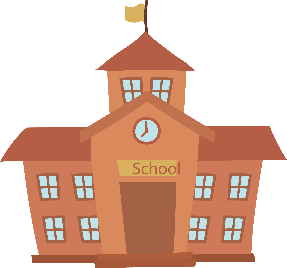 Hinweis: Das Feedback erfolgt anonym, sodass gewährleistet werden kann, dass du möglichst ehrlich antwortest!Kreuze auf einer Schulnotenskala von 1 - 6 an, wie gut dir der Einsatz von Comics gefallen hat: 1	 2	 3	 4	 5	 6Begründe bitte kurz, was du gut gefunden hast:Mir hat gefallen, dass ________________________________________________________________Sollte es negative Punkte gegeben haben, so notiere auch diese stichpunktartig:_________________________________________________________________Was würdest du dir in Zukunft beim Umgang mit Comics wünschen?_________________________________________________________________Glaubst du, dass dein Lernerfolg durch diese Methode gesteigert wurde?Ja, weil// Nein, denn … _________________________________________________________________Kreuze erneut auf einer Schulnotenskala von 1 - 6 an, wie sehr der Comiceinsatz dein Interesse am Unterricht/dem Thema gesteigert hat: 1	 2	 3	 4	 5	 6Platz für eigene Anmerkungen zum Thema: _________________________________________________________________Herzlichen Dank für das Beantworten!